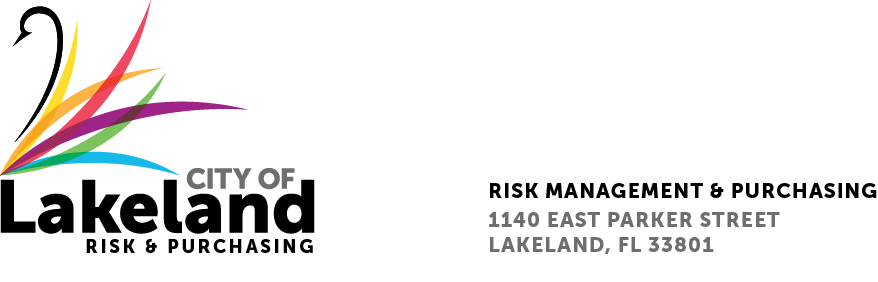 NOTIFICATION OF INTENT TO AWARDJune 20, 2023 Reference:  R.F.Q. No. 2023-RFQ-020       Titled: Professional Engineering & Environmental Consulting Services (CCNA) for the Lake Bonnet Drainage Basin Flood Hazard and Debris Mitigation Project  The Selection Committee Members met on Monday, June 19, 2023, to review and discuss the submittals we received from the Respondents.   The final rankings were as follows:AECOM Technical Services IncGeosyntec Consultants IncEnvironmental Science Associates IncHGS LLC dba RES Environmental Operating Co LLCThe City intends to begin contract negotiations with the highest-ranked firm upon City Commission Approval.  The City of Lakeland would like to thank you for the time and effort that you expended by being involved with our Request for Qualifications process. Sincerely, Tara T. WallsTara T. Walls, CPPBSenior Purchasing AgentCc: Lana Braddy       File